科研实验室电池测试系统BT-2018AS（测试舱四量程款）一、技术参数5V100mA四量程适用于：大专院校、科研机构、电池材料生产及电池生产企业对扣式电池、模拟电池、半电池、三电极电池、超级电容器等相关电化学方面的研究测试。测试项目：充放电详细数据、循环寿命、充放电曲线、充放电效率、比容量、比能量、直流电阻、漏电（自放电）电流等项目。说明：起订数量为1台，包装为纸箱，内衬珍珠棉；采用特快专递，送货上门运输方式；一次购买10台，可赠送组合机柜；配件包括：软件、电源线、USB通信线、电池夹具、装箱清单等；二、产品外观及组合效果图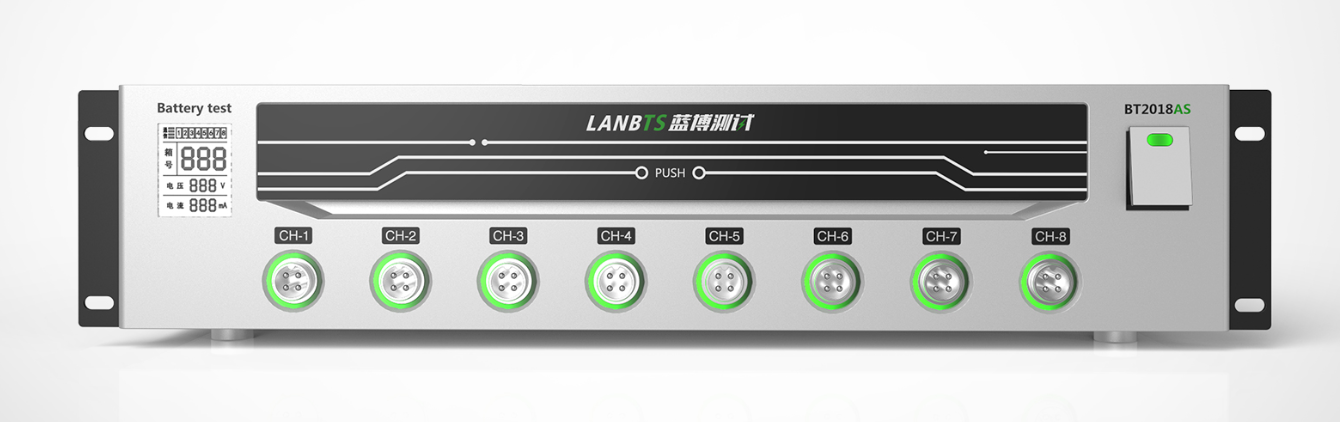 BT-2018AS（测试舱四量程款）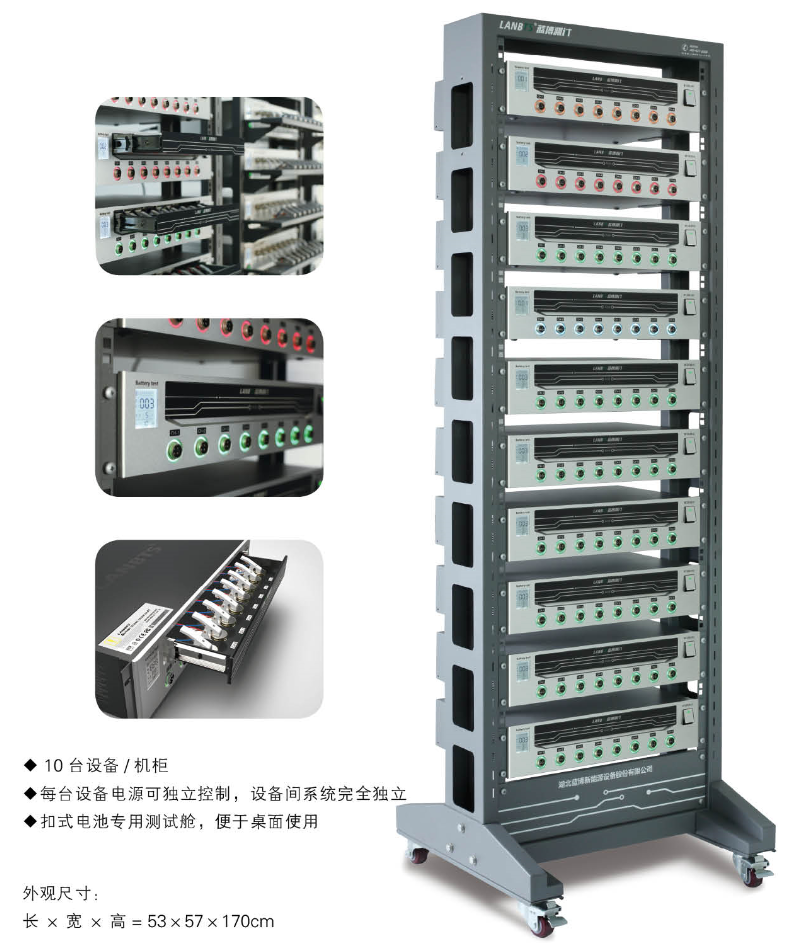 三、LANBTS电池测试系统专用软件LANBTS电池测试系统控制软件和数据分析软件借鉴了国外同类产品的优点，结合国内用户的使用习惯，我们做了全新的开发。软件采用.NET架构，WIN10风格、平面化设计、运算速度更流畅，数据处理更强大，而且编程方案可编辑等特点。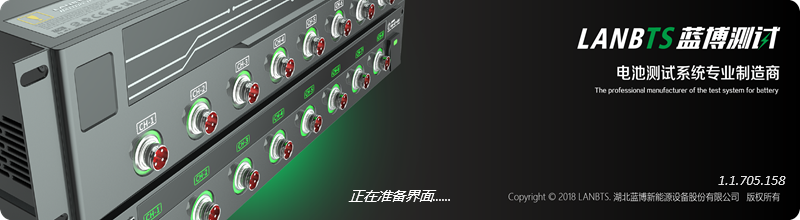 软件启动画面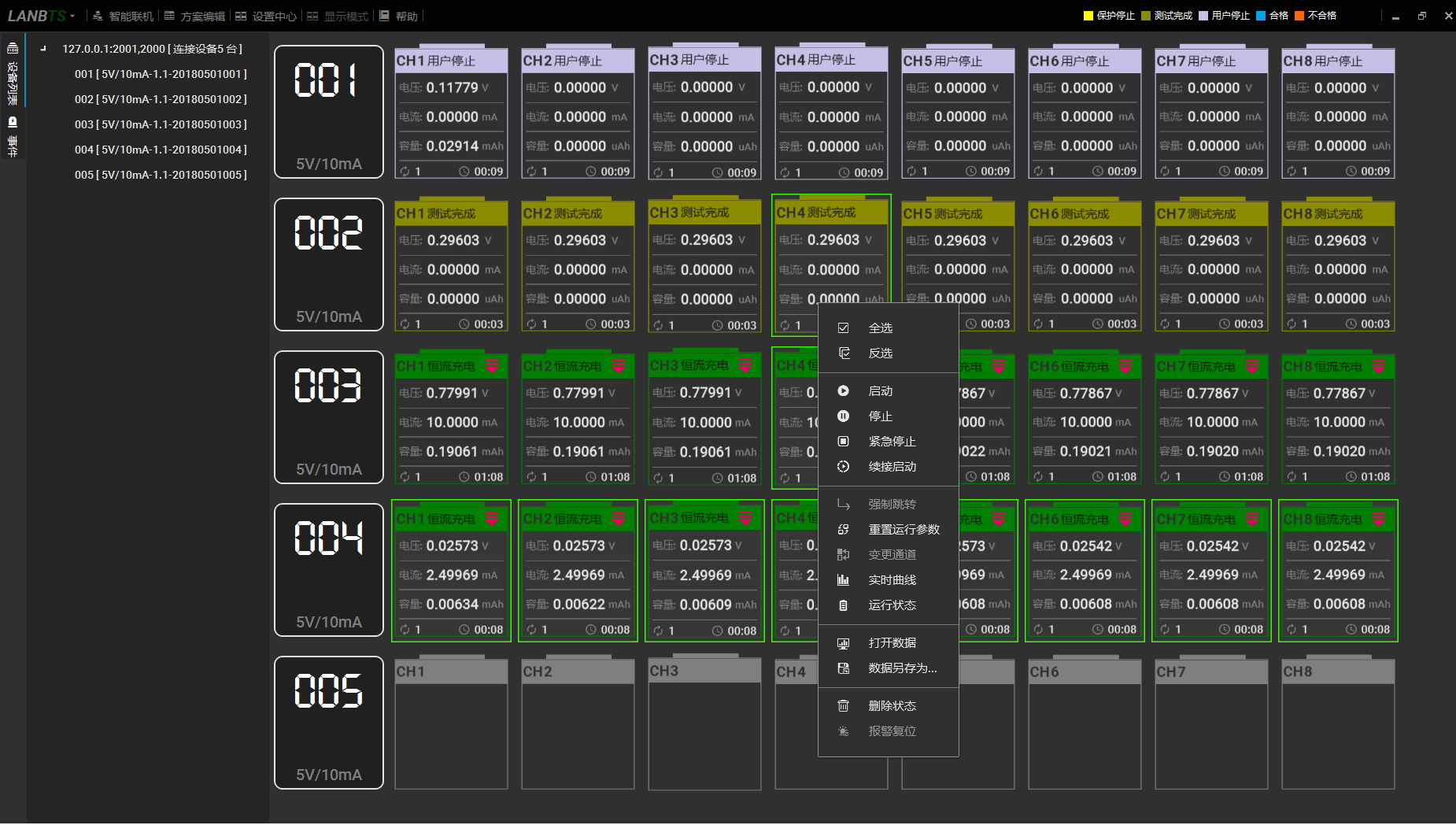 LANBTS电池测试系统监控界面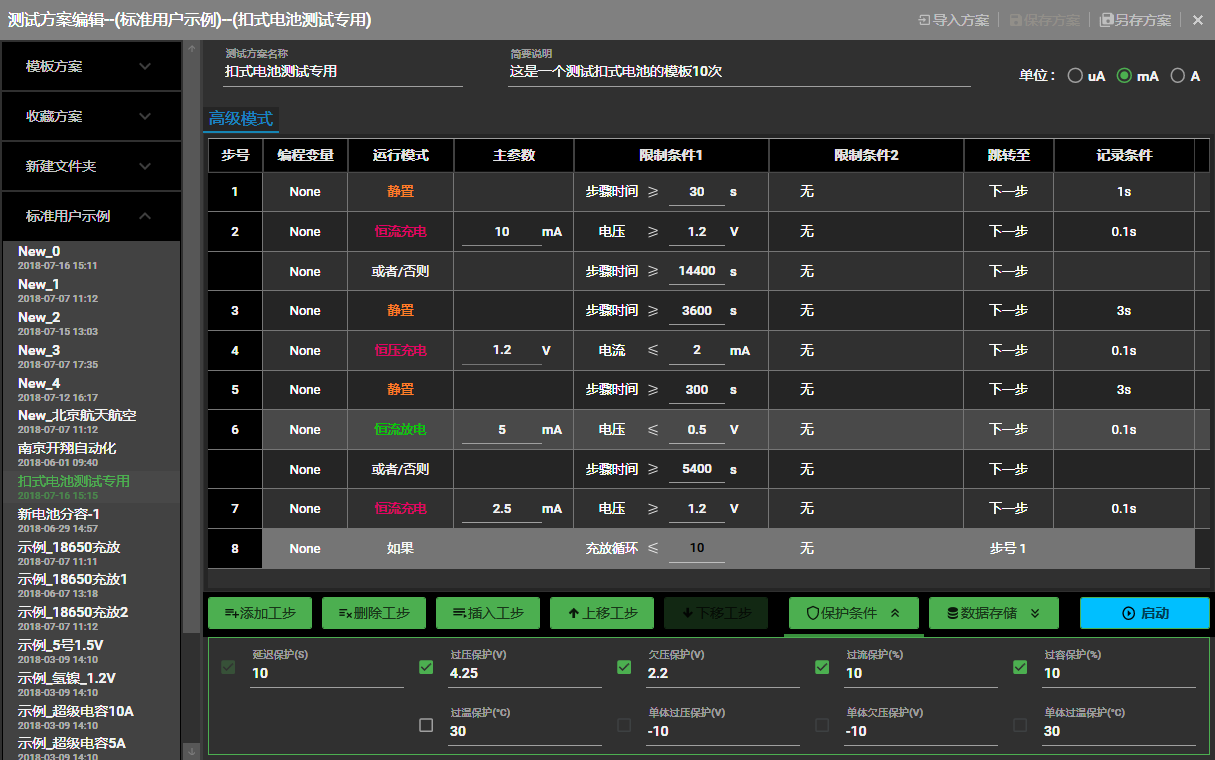 测试方案编辑界面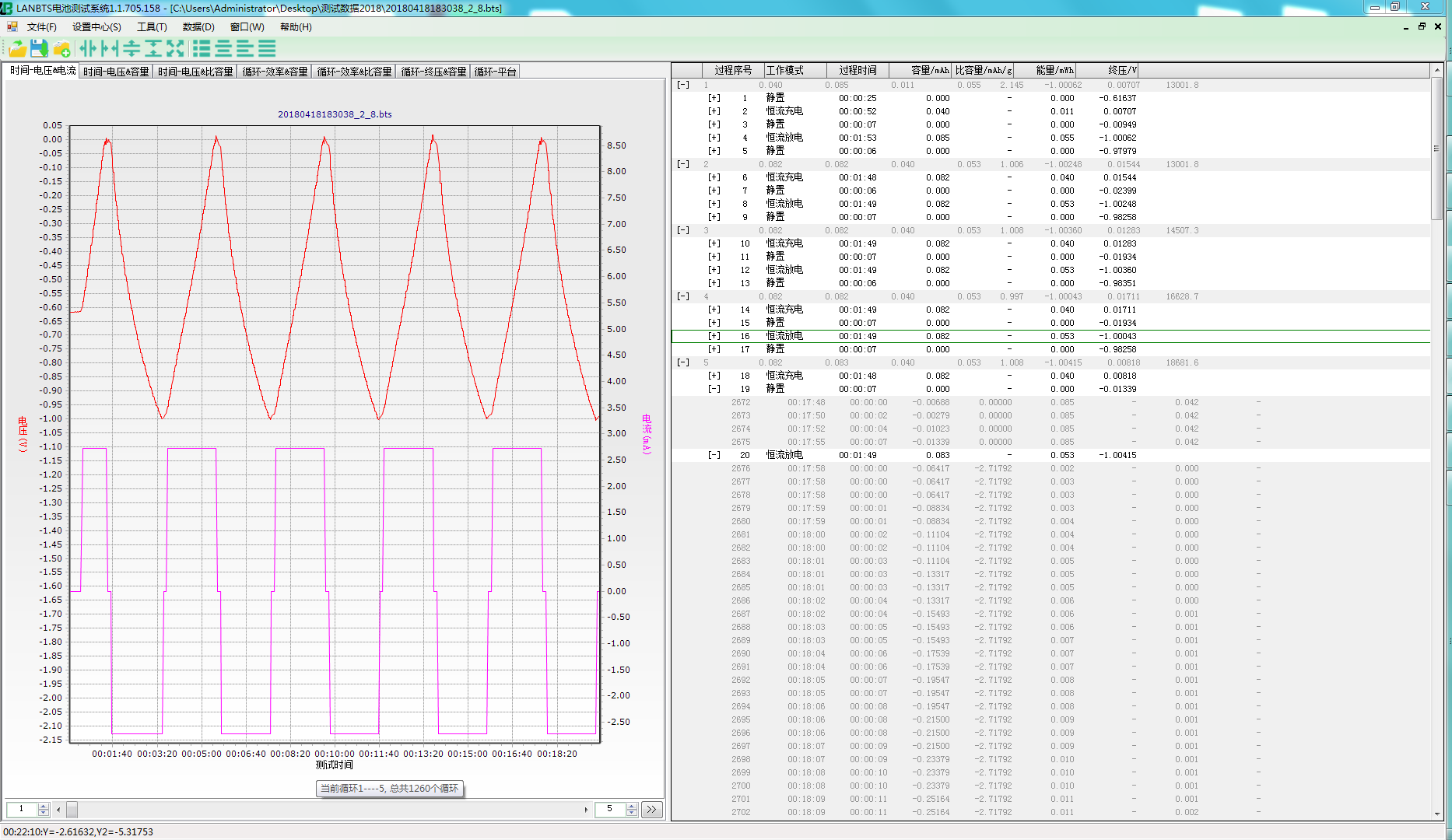 数据分析软件界面产品图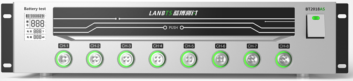 产品特征型 号BT-2018AS（测试舱四量程款）产品特征产品尺寸长×宽×高=45cm×29cm×10cm产品特征组合数量10台/机柜，80CH产品特征箱体结构面板采用纯铝材质，表面喷沙处理工艺产品特征指示灯七彩灯圈设计（充电为红色、放电为绿色、静置橙色、测试完成为白色、保护停止为黄色等）与控制软件状态信息颜色一致基本参数输入电源单相AC 220V ±10% / 50Hz；25W基本参数交流阻抗≥10MΩ电 压电压范围充电电压：0V-5V；放电电压：-5V电 压电压精度实际控制精度：±0.02% of FS；稳定度：±0.02% of FS电 压恒压截止电流≤5uA电 流自动切换量程一1uA-0.1mA（±0.02% of FS）；量程二0.1mA-1mA（±0.02% of FS）量程三1mA-10mA（±0.02% of FS）；量程四10mA-100mA（±0.02% of FS）电 流电流精度实际控制精度：±0.02% of FS；稳定度：±0.02% of FS充/放电充电模式恒流充电 /恒压充电 /倍率充电/ 恒功率充电/恒压限流充电/脉冲充电充/放电放电模式恒流放电/恒压放电/恒阻放电/倍率放电/恒功率放电/恒压限流放电/脉冲放电充/放电限制条件电压、电流、相对时间、容量、-△V、倍率电流，容量统计C1,时间统计T1,计数器N1,计数器N2记 录记录条件时间变化△t：50ms---3600S电压变化△U：0.001mV---5V电流变化△I：0.001mA—100mA记 录记录频率最高记录频率10HZ记 录测试事件记录如：运行、停止、保护信息、参数重置、通道变更、在线校准等事件记录循 环循环次数1-99999次循 环循环嵌套具有嵌套循环功能，最大支持3层嵌套保 护运行保护支持停电保护、通讯间断保护、电脑死机保护、系统死机保护保 护保护条件延迟保护、过压、欠压、过流、过容、过温、单体过压、单体欠压保 护报警方式测试完成提醒、安全保护报警、异常错误报警、弹幕提示信息硬件特性通道特性8通道/台，可独立编程，互不干扰硬件特性控制方式恒流源与恒压源采用双闭环结构，高精度线性调整硬件特性输入阻抗≥10GΩ（静置状态下漏电流<0.1nA，停电状态下电池与设备完全断开）硬件特性基准特性采用美国专用基准集成芯片；温度系数：5ppm/℃（最大值）硬件特性AD/DAAD：24bit；DA：16bit硬件特性屏显信息3寸LCD（箱号、电压量程、电流量程、通信状态、通道号等）亮度可调节硬件特性通讯方式USB/RS485，采用光电隔离技术，最多接入256台硬件特性散热方式风冷，风机转速支持程控、温控、全速三种模式可选硬件特性接入方式四线制、支持三电极测量、扣式夹具、鳄鱼夹具等（用户可选）软件特性软件风格C#平台开发，WIN10风格，平面化设计，适应现在流行操作习惯软件特性软件语言支持在线切换中/英文软件特性测试方案特性方案脚本独立(可任意拷贝、创建、修改、删除等)、循环控制,数据分析,数据库集中管理,实时曲线、曲线比较等软件特性工步编辑特性根据运行模式智能判断逻辑关系，提示错误操作，并自动填入主参数及截止条件参数，也可手动修改软件特性模式操作特性启动、停止、续接启动、强制跳转、参数重置、变更通道等软件特性DCIR测试支持定点进行DCIR的计算软件特性超级电容器具备超级电容器测试功能，测试结果直接以“法拉F”为单位，可测漏电电流软件特性显示分辨率6位有效数字（×.×××××）软件特性数据展现方式座标曲线（X、Y座标可自定义）、图形、数据列表（过程、明细分层）软件特性数据导出可导成EXCEL、TXT、图形（可指定工步或指定循环导出）软件特性数据另存支持单个或多个数据另存，多个数据另存自动新建文件夹，文件名自动加入启动时间及箱号和通道号，便于数据管理软件特性软件升级支持网络远程推送，在线升级